Publicado en  el 04/03/2015 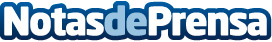 Opel presenta OnStar y dos modelos entre las estrellas de los coches pequeños en el Salón del Automóvil de Ginebra  Datos de contacto:Nota de prensa publicada en: https://www.notasdeprensa.es/opel-presenta-onstar-y-dos-modelos-entre-las_1 Categorias: Automovilismo Industria Automotriz http://www.notasdeprensa.es